Information for continuing education (CE) creditSupply Chain and Value Analysis Network Meeting Activity date: September 10, 2020Course director: Molly ZmudaVizient is committed to complying with the criteria set forth by the accrediting agencies in order to provide this quality course.  To receive credit for educational activities, you must successfully complete all course requirements.RequirementsAttend the course in its entiretyAfter the course, you will receive an email with instructions and an access code that you will need to obtain your CE creditComplete the process no later than Sunday, October 25, 2020.Upon successful completion of the course requirements, you will be able to print your CE certificate.Learning objectivesReview knowledge and capabilities among clinical leaders and staff responsible for the design, oversight, execution and continuous improvement of the clinical integration of supply chain and value analysis within provider organizations.Discuss leading or emerging practices among supply chain leaders and staff contributing to organizational efforts to advance supply chain strategy, enhance operational efficiencies, reduce unfavorable variation and impact the cost of care.Describe leadership skills, management practices and industry insights that enhance the clinical integration/alignment of supply chain and value analysis with the delivery of high-quality, cost effective care.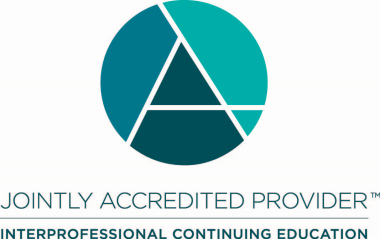 Joint Accreditation Statement:In support of improving patient care, Vizient, Inc. is jointly accredited by the Accreditation Council for Continuing Medical Education (ACCME), the Accreditation Council for Pharmacy Education (ACPE), and the American Nurses Credentialing Center (ANCC) to provide continuing education for the healthcare team.____________________________________________Designation Statements:NURSINGThis activity is designated for 1.50 contact hours.Vizient, Inc. is approved by the California Board of Registered Nursing, Provider Number CEP12580, for 1.80 contact hours.CEUVizient, Inc. will award CEUs to each participant who successfully completes this program. The CEU is a nationally recognized unit of measure for continuing education and training programs that meet certain criteria (1 contact hour = 0.1 CEU).CONFLICT OF INTEREST/CONTENT VALIDATION POLICY:As an accredited provider of continuing medical education/continuing education Vizient is dedicated to ensuring balance, independence, objectivity, and scientific rigor in all of its CME/CE activities. Vizient requires all potential faculty and program planners, in advance, to disclose financial relationships with relevant commercial interests. Vizient uses that information to determine whether prospective contributors have potential conflicts of interest. If significant relationships are disclosed, Vizient assesses how those potential conflicts of interest may affect CME/CE content. Vizient requires that all conflicts of interest be resolved prior to participation in the activity. Vizient is committed to resolving potential conflicts of interest, although if contributors have significant relationships that cannot be reconciled, Vizient reserves the right to prohibit participation.  Faculty presenters are also expected to disclose any discussion of (1) off-label or investigational uses of FDA approved commercial products or devices or (2) products or devices not yet approved in the United States. DISCLOSURE STATEMENTS:Current accrediting agency guidelines and Vizient policy state that participants in educational activities should be made aware of any affiliation or financial interest that may affect the presentation and if there will be any discussion of unapproved or investigative use of commercial products/devices. Each planning committee member, reviewer and presenter has completed a Disclosure of Relevant Financial Relationships form.Relevant financial relationships: Planning committee members and presenters have nothing to disclose.Planning committee membersMolly Zmuda, MHASenior Director, Member NetworksVizientNatalie Webb, MHA, RN, CPHQAccreditation DirectorVizientLorra Miracle, RNEnterprise Director, Supply Chain ManagementUniversity of Kentucky HealthcareIan O’Malley, MSDirector of Strategic SourcingUniversity of Chicago MedicineJerry Kostal, BSBASystem Director, Supply ChainMethodist Health System, Inc.Gary Rakes, MSSystem Vice President of Supply ChainAspirus, Inc.DeAnne Short, MBADirector of CQVA and Clinical SourcingPremier HealthSusan Hogan, RNConsulting DirectorVizientCarla Stephens, CMRP, LSSGBCollaborative AdvisorVizientCourse reviewerNatalie Webb, MHA, RN, CPHQAccreditation DirectorVizientPresentersCathy Denning, RN, MSNGroup Senior VPSourcing Operations, Analytics & Center of ExcellenceVizientSteve Downey, MSGroup Senior VPSupply Chair OperationsVizientDeb Avalos, MBA, MSN, RNDirector, Strategic Sourcing ServicesNorthwestern Memorial HealthcareGary FennessyChief Supply Chain Executive, Supply ChainNorthwestern Memorial HealthcareTabitha Welsh, MaCC, MBAManager, MMISNorthwestern Memorial HealthcareDavid Wente, MS, RNDirector, Value Analysis ServicesNorthwestern Memorial HealthcareKrystal Duda, MPHValue Analysis ManagerNorthwestern Memorial HealthcareDavid Valestin, MPHDirector, Corporate PurchasingNorthwestern Memorial HealthcareJulie AggenManager, Distribution and LogisticsNorthwestern Memorial HealthcareTom Krejcie, MDAssociate Chief Medical Officer for Pharmacy Supply ChainNorthwestern Memorial HealthcareMary ByrneManager, Corporate PurchasingNorthwestern Memorial HealthcareJennifer SellisDirector, Supply Chain Distribution and LogisticsNorthwestern Memorial HealthcareTim Brookshire, MBA, FACHEChief Executive Officer, Patewood Medical CampusPrisma HealthMel Thompson, MHADirector of Perioperative Operations and Neuro ServicesPrisma HealthKatherine Howell, MBA, BSN, RN, NEA-BCChief Nurse ExecutiveUCHealthCaryn Staib, RN, MBA, MHSADirector, Value AnalysisUCHealth